График проведения школьного и муниципального этапов Всероссийской олимпиады школьниковВсероссийская олимпиада школьников: опубликован график школьного и муниципального этапов олимпиад  Оргкомитет ВОШ города Москвы опубликовал график школьного и муниципального этапов олимпиад Идет подготовка к проведению школьного и муниципального этапов 2019-20 учебного года. Подробно: на сайте Всероссийской олимпиады школьников  https://vos.olimpiada.ru/2019/okrug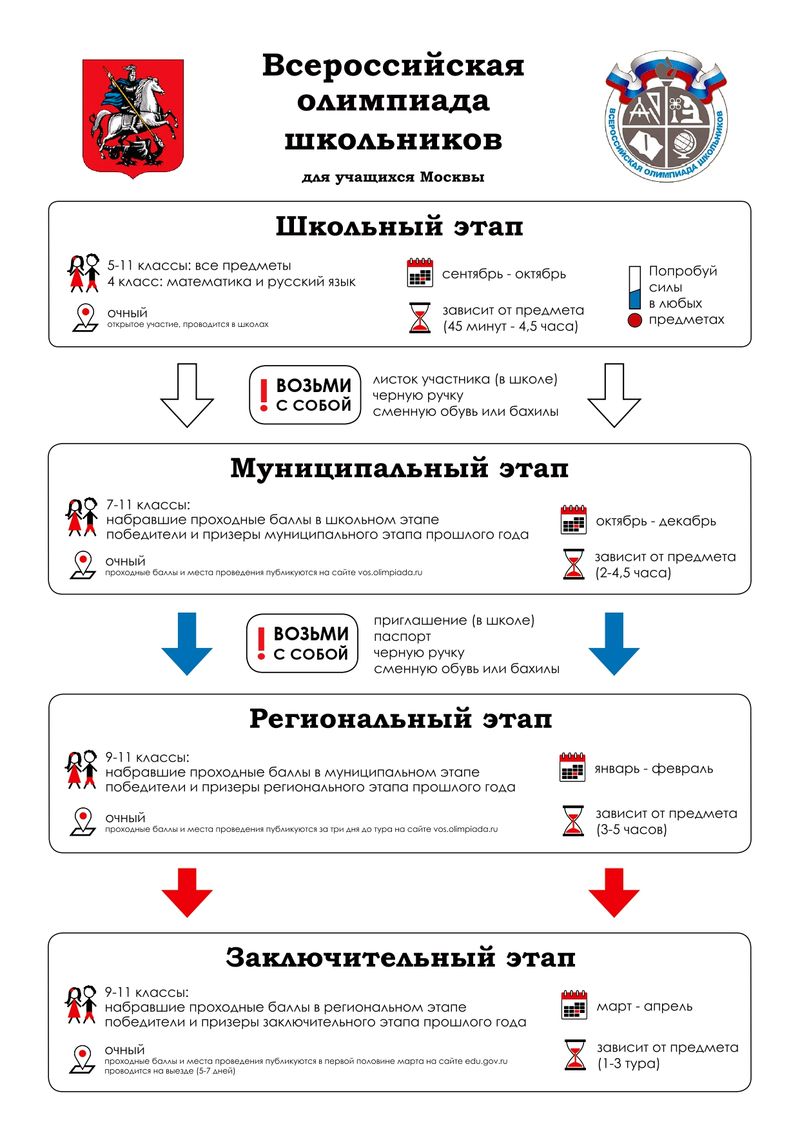 ПредметПроект графика
школьного этапаанглийский язык12-18 сентябряастрономия24-30 сентябрябиология18-24 сентябрягеография25 сентября - 1 октябряинформатика21-27 октябряиспанский язык20-26 сентябряистория27 сентября - 3 октябряитальянский язык15-21 октябрякитайский язык21-27 октябрялитература13-19 сентябряматематика14-20 октябряМХК30 сентября - 6 октябрянемецкий язык16-22 октябряОБЖ17-23 сентябряобществознание11-17 сентябряправо19-25 сентябрярусский язык23-29 сентябрятехнология16-22 октябряфизика16-22 сентябряфизическая культура15-21 октябряфранцузский язык17-23 сентябряхимия18-24 октябряэкология26 сентября - 2 октябряэкономика17-23 октября